Memory Lane – Memory Walk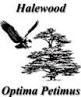 Please support the person listed below, who is raising money for .Title 	First Name (s)SurnameTelephone No.AddressPostcodePostcodeEmail AddressName(First and Surname)Amount PledgedAmount PaidDate